Экспертные заключения, предложения к проекту направлять в администрацию муниципального образования поселок Боровский в течение 7 дней до 21.04.2016 (в течение 7 дней со дня размещения проекта – 13.04.2016) по адресу: п. Боровский, ул. Островского, д.33, 2 этаж, кабинет 3 (приемная)  и по электронной почте: borovskiy-m.o@inbox.ru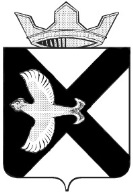 АДМИНИСТРАЦИЯ Муниципального  образования поселок  БоровскийПОСТАНОВЛЕНИЕ______________ 2016 г.							      № _______п.БоровскийТюменского муниципального районаВ соответствии с Федеральным Законом от 06.10.2003 N 131-ФЗ "Об общих принципах организации местного самоуправления в Российской Федерации", статьей 47.2. Бюджетного кодекса РФ, Уставом муниципального образования поселок Боровский:1. Утвердить Положение о списании безнадежной к взысканию задолженности по платежам в бюджет муниципального образования поселок Боровский согласно приложению 1 к настоящему постановлению.2. Считать утратившим силу постановление администрации муниципального образования поселок Боровский от 18.10.2013 №164 «Об утверждении Положения о списании безнадежной к взысканию задолженности в бюджет муниципального образования поселок Боровский.3. Опубликовать настоящее постановление на официальном сайте муниципального образования поселок Боровский в информационно-телекоммуникационной сети "Интернет".4. Контроль за исполнением постановления возложить на заместителя главы администрации по экономике, финансам и прогнозированию Суппес О.В.Приложение 1к постановлению администрацииот «___»_______2016г.№___Положение
о списании безнадежной к взысканию задолженности по платежам в бюджет муниципального образования
поселок Боровский.1. Настоящее Положение устанавливает основания для признания безнадежной к взысканию и порядок списания:-задолженности по платежам в бюджет муниципального образования за пользование имуществом муниципального образования поселок Боровский, в том числе земельными участками, находящихся в муниципальной собственности;-задолженности по оплате за муниципальное имущество по договорам купли-продажи, проданного с рассрочкой платежа;-задолженности в бюджет муниципального образования по платежам (пеням, штрафам), связанным с неисполнением или ненадлежащим исполнением обязательств по уплате в местный бюджет платежей, указанных в абзацах втором, третьем и четвертом настоящего пункта;2. Задолженность в бюджет муниципального образования по платежам, указанным в пункте 1 настоящего Положения (далее - задолженность), признается безнадежной к взысканию по следующим основаниям:а) смерти физического лица-плательщика платежей в бюджет или объявления его умершим в порядке, установленном гражданским процессуальным законодательством Российской Федерации;б) признания банкротом индивидуального предпринимателя-плательщика платежей в бюджет в соответствии с Федеральным законом от 26 октября 2002 года №127-ФЗ «О несостоятельности (банкротстве)» в части задолженности по платежам в бюджет, не погашенным по причине недостаточности имущества должника;в) ликвидация организации-плательщика платежей в бюджет в части задолженности по платежам в бюджет, не погашенным по причине недостаточности имущества организации и (или) невозможности их погашения учредителями (участниками) указанной организации в пределах, которые установлены законодательством Российской Федерации;г) принятия судом акта, в соответствии с которым муниципальное образование поселок Боровский утрачивает возможность взыскания задолженности по платежам в бюджет в связи с истечением установленного срока ее взыскания (срока исковой давности), в том числе вынесения судом определения об отказе в восстановлении пропущенного срока подачи в суд о взыскании задолженности по платежам в бюджет;д) вынесение судебным приставом-исполнителем постановления об окончании исполнительного производства и о возвращении взыскателю исполнительного документа по основаниям, предусмотренным пунктами 3 и 4 части статьи 46 Федерального закона от 2 октября 2007 года №229-ФЗ «Об исполнительном производстве», если с даты возникновения задолженности по платежам в бюджет прошло более пяти лет, в следующих случаях:-размер задолженности не превышает размера требований к должнику, установленного законодательством Российской Федерации о несостоятельности (банкротстве) для возбуждения производства по делу о банкротстве;-судом возвращено заявление о признании плательщика платежей в бюджет банкротом или прекращено по делу о банкротстве в связи с отсутствием средств, достаточных для возмещения судебных расходов на проведение процедур, применяемых в деле о банкротстве.;3. Помимо случаев, предусмотренных пунктом 2 настоящего постановления, административные штрафы, не уплаченные в установленный срок, признаются безнадежными к взысканию в случае истечения Кодексом Российской Федерации об административных правонарушениях срока давности исполнения постановления о назначении административного наказания при отсутствии оснований для перерыва, приостановления или продления такого срока.4. Решение о признании задолженности безнадежной и ее списании принимается на основании следующих документов:4.1. В случае, предусмотренном подпунктом "б,в,г" пункта 2 настоящего Положения:-выписка из Единого государственного реестра юридических лиц о ликвидации юридического лица, заверенная подписью лица или квалифицированной ЭЦП, имеющего доступ к базе данных ЕГРЮЛ в установленном порядке;4.2. В случае, предусмотренном подпунктом "а" пункта 2 настоящего Положения:-копия свидетельства (справки) о смерти физического лица, выданная соответствующим органом и заверенная специалистом соответствующего комитета или копия судебного решения об объявлении физического лица умершим;4.3. В случае, предусмотренном подпунктом "б" пункта 2 настоящего Положения:-копия определения арбитражного суда о завершении конкурсного производства, заверенная гербовой печатью соответствующего арбитражного суда;4.4. В случае, предусмотренном подпунктом "г" пункта 2 настоящего Положения:-копия постановления судебного пристава-исполнителя об отказе в возбуждении исполнительного производства, надлежащим образом заверенная соответствующим органом, выдавшим документ;4.5. В случае, предусмотренном подпунктом "д" пункта 2 настоящего Положения:-копия постановления судебного пристава-исполнителя о прекращении исполнительного производства, надлежащим образом заверенная соответствующим органом, выдавшим документ;-копия решения суда об отказе в удовлетворении (частичном удовлетворении) исковых требований о взыскании задолженности, заверенная гербовой печатью соответствующего суда, с отметкой о вступлении данного решения в законную силу, а также копии судебных актов апелляционной и кассационной инстанции об оставлении такого решения без изменения (при их наличии);5. Решение о признании задолженности безнадежной к взысканию и ее списании принимается Комиссией по признанию задолженности безнадежной к взысканию и ее списанию (далее - Комиссия).6. Состав Комиссии утверждается распоряжением администрации муниципального образования поселок Боровский (далее-Администрация).Комиссия состоит из 5 членов.Председателем Комиссии является заместитель главы администрации по экономике, финансам и прогнозированию.Заместителем председателя Комиссии является заместитель главы администрации по правовым и кадровым вопросам.Секретарь комиссии: начальник отдела администрации по экономике, муниципальному заказу и муниципальному имуществу. Членами комиссии являются:Начальник отдела-главный бухгалтер администрации;Главный специалист отдела администрации по экономике, муниципальному заказу и муниципальному имуществу.7. Деятельностью Комиссии руководит председатель Комиссии или лицо его замещающее.8.Функциями Комиссии являются рассмотрение документов о признании задолженности безнадежной к взысканию и принятие решения о ее списании либо принятие решения о продолжении работы по ее взысканию. Заседания Комиссии проводятся по мере необходимости.9. Для рассмотрения вопроса о признании задолженности безнадежной к взысканию отделу бухгалтерского учета Администрации необходимо предоставить в Комиссию документы, указанные в пункте 4 настоящего Положения.10. До рассмотрения вопроса о признании задолженности безнадежной к взысканию должны быть предприняты необходимые и достаточные меры по взысканию задолженности, возможность осуществления которых вытекает из законодательства Российской Федерации, договора либо обычаев делового оборота.11. Организационно-техническое обеспечение работы Комиссии осуществляет секретарь Комиссии.12. Секретарь Комиссии уведомляет членов Комиссии о дате, месте и времени проведения заседания Комиссии, обеспечивает подготовку документов для заседания Комиссии, организует проведение заседания Комиссии, оформляет протокол заседания Комиссии.13. Комиссия правомочна принимать решения, если на заседании присутствует не менее 2/3 членов комиссии.14. Решения Комиссии принимаются в протокольной форме простым большинством голосов присутствующих членов путем открытого голосования. При равенстве голосов голос председателя является решающим.15. Секретарь Комиссии составляет протокол заседания Комиссии, в котором фиксирует мнение по рассматриваемому вопросу членов Комиссии и приглашенных, присутствующих на заседании, а также решение Комиссии.16. Протокол заседания Комиссии подписывается председателем и секретарем Комиссии и не позднее 3 рабочих дней со дня его подписания направляется в отдел бухгалтерского учета.17. Решение Комиссии о невозможности признания задолженности безнадежной к взысканию и ее списания принимается Комиссией в случае:-отсутствия предусмотренных пунктами 2,3 настоящего Положения оснований для признания задолженности безнадежной к взысканию и ее списания;-непредставления документов, необходимых в соответствии с пунктом 4 настоящего Положения для принятия Комиссией решения о признании задолженности безнадежной и ее списании;-несоответствия представленных документов требованиям, установленным пунктом 4 настоящего Положения.18. Решение Комиссии о невозможности признания задолженности безнадежной к взысканию и ее списания, принятое по основанию, предусмотренному абзацем вторым пункта 17 настоящего Положения, должно содержать предложение соответствующим структурным подразделениям администрации муниципального образования поселок Боровский принять необходимые и достаточные меры по взысканию задолженности, с указанием таких мер.19. В решении Комиссии о признании задолженности безнадежной к взысканию по платежам в бюджет муниципального образования поселок Боровский и ее списании должны быть указаны:а) наименование юридического лица либо фамилия, имя, отчество физического лица;б) дата и номер договора или иного документа, на основании которого образовалась задолженность;в) сумма и вид задолженности, подлежащей списанию;г) основание, в соответствии с которым принимается решение.20. Решение Комиссии о признании задолженности безнадежной к взысканию по платежам в бюджет муниципального образования поселок Боровский и ее списании является основанием для издания отделом бухгалтерского учета администрации муниципального образования поселок Боровский распоряжения о списании задолженности. В соответствии с распоряжением о списании задолженности производится  списание задолженности в бюджетном учете в соответствии с установленными требованиями Министерства финансов РФ.21.Положения настоящего постановления не распространяются на платежи, установленные законодательством о налогах и сборах, законодательством Российской Федерации о страховых взносах, таможенным законодательством Таможенного союза и законодательством Российской Федерации.Глава муниципального образования  С.В.Сычева